ПОЛУЧАЙТЕ САМЫЕ ВАЖНЫЕ УСЛУГИ УМВД РОССИИ ПО ЗАБАЙКАЛЬСКОМУ КРАЮонлайн
Как зарегистрироваться на портале и получить услугу?Зайдите и зарегистрируйтесь на www.gosuslugi.ruдля регистрации достаточно адреса электронной почты 
и номера мобильного телефонаВнесите ваши паспортные данные 
и СНИЛС дождитесь проверки внесенных данных и получите доступ к базовым госуслугамПодтвердите учетную запись выберите на портале удобный вам адрес Центра обслуживания, не забудьте взять паспорт и СНИЛСНачните пользоваться Госуслугами! Экономьте свое время, подавайте заявления онлайн и отслеживайте их статус в личном кабинете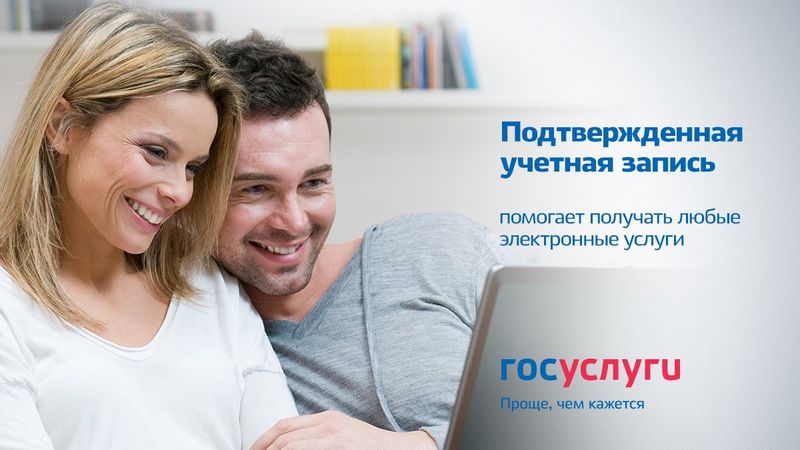 ПОЛУЧИЛИ УВЕДОМЛЕНИЕ О ГОТОВНОСТИ ДОКУМЕНТОВ?ЗАБЕРИТЕ ПРИГЛАШЕНИЕ В ПОДРАЗДЕЛЕНИИ ПО ВОПРОСАМ МИГРАЦИИ УВМ УМВД РОССИИ ПО ЗАБАЙКАЛЬСКОМУ КРАЮРЕЖИМ РАБОТЫ:ПОНЕДЕЛЬНИК		900-1600ВТОРНИК		              1100-2000СРЕДА			              900-1300ЧЕТВЕРГ		              900-1800ПЯТНИЦА 			900-1645                СУББОТА                                        900-1300ОБЕД С 1300 ДО 1400УВМ УМВД России по Забайкальскому краю: г. Чита, ул. Ленина, д. 658(3022) 35-41-168(3022) 35-21-24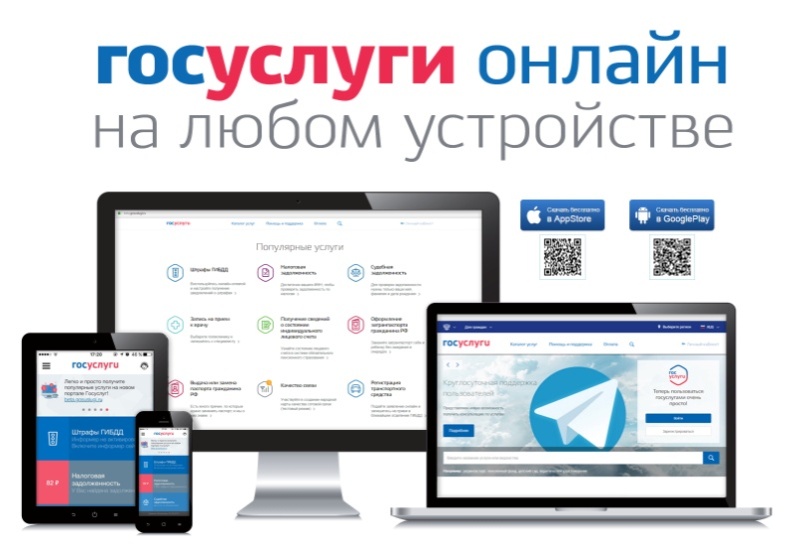 Оформление и выдача приглашений на въезд в Российскую Федерацию иностранных граждан и лиц без гражданства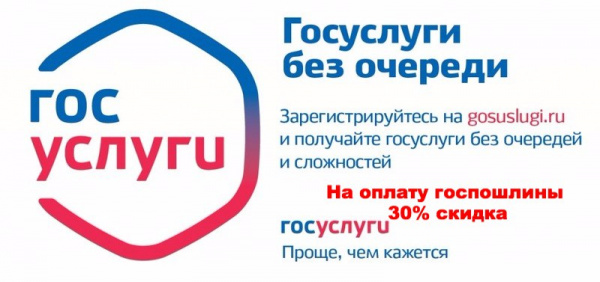 Зарегистрируйтесь на gosuslugi.ruи получайте госуслуги без очередей и сложностейДля оформления приглашения в электронном виде через Единый портал государственных и муниципальных услуг необходимо:Заполнить ходатайство о выдаче приглашения на въезд в РФ 
в электронном виде, приложить копию документа, удостоверяющего личность приглашаемого иностранного гражданина и признаваемого Российской Федерацией в этом качестве (загрузить из файла сканированную копию 1-ой страницы паспорта, содержащую установочные данные иностранного гражданина).•	После выставления счета 
за оформление приглашения на въезд 
в РФ, через Единый портал оплатить государственную пошлину со скидкой 
30 % в размере 560 рублей. В случае оплаты через кредитное учреждение (банк) оплата составляет 800 рублей.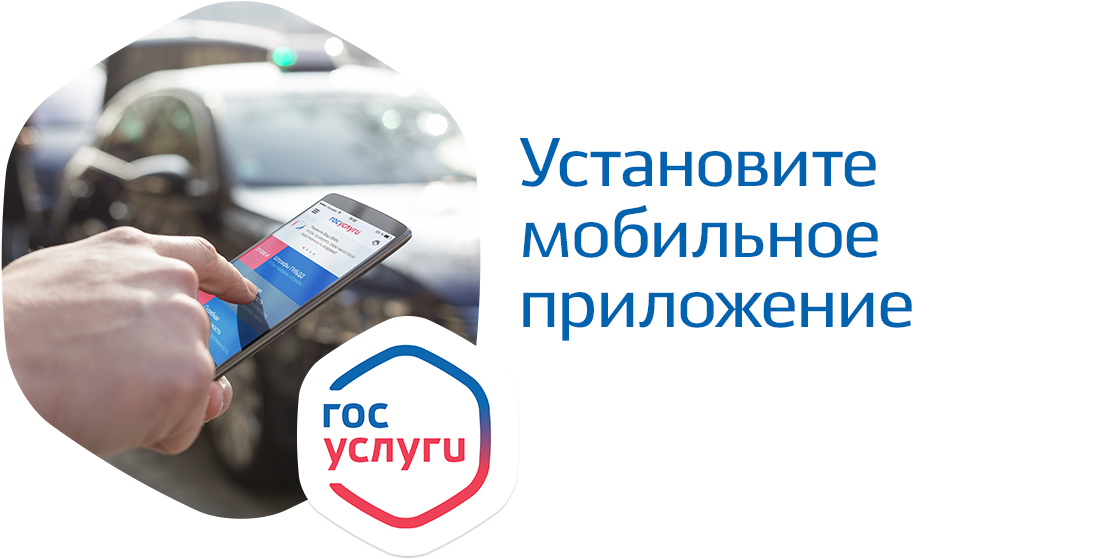 После получения сообщения в Личном кабинете о принятом решении, необходимо посетить подразделение по вопросам миграции УВМ УМВД России по Забайкальскому краю и предоставить следующие документы:Гарантийное письмо приглашающей стороны о принятии 
на себя обязательств по материальному, медицинскому и жилищному обеспечению иностранного гражданина на период его пребывания в РФ.Сведения о доходах (денежных средствах), позволяющих приглашающей стороне обеспечить выполнение обязательств, указанных в пункте 1 
(в соответствии с Постановлением Правительства РФ от 24.03.2003 г. № 167).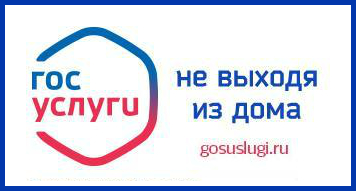 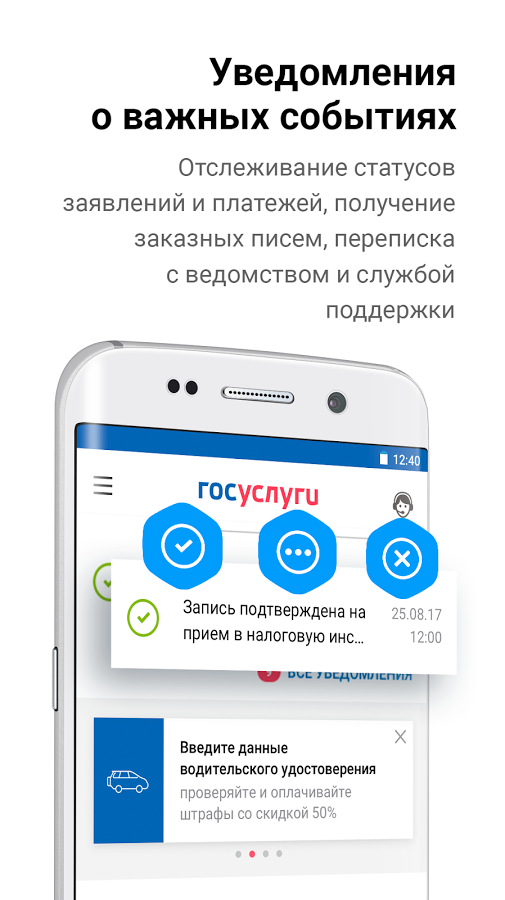 